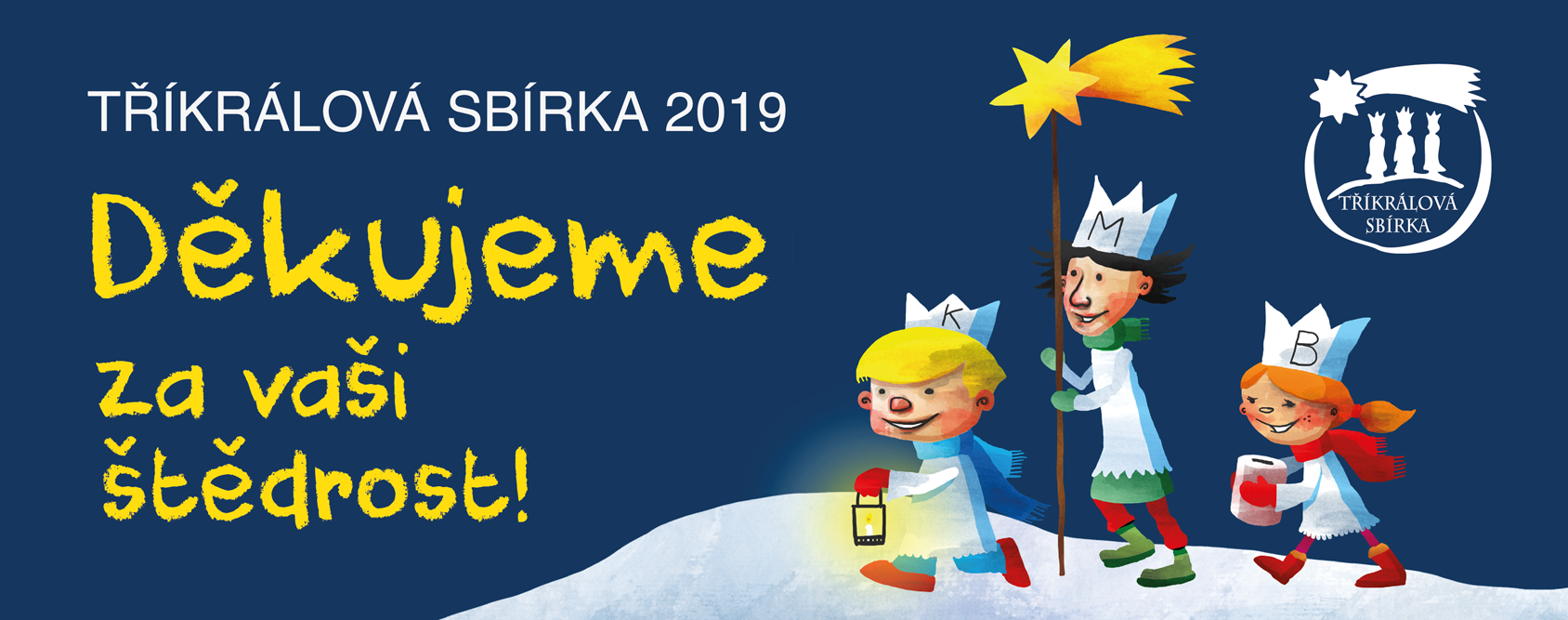 Tříkrálová sbírka 2019 byla ukončena!Z celého srdce děkujeme VÁM, milí koledníci! Bez Vás by tato sbírka neměla smysl! Děkujeme za Vaše nadšení, odvahu a chuť pomáhat i za deště, sněhu či při velkém mrazu! Jste úžasní!Dále děkujeme Vám, lidem dobré vůle, za Vaše štědré dary! Díky Vám jsme i letos vykoledovali rekordní částku 979.046 Kč na pomoc charitnímu dílu. Peníze z naší „Tříkrálovky“ budou znovu celý rok pomáhat u nás na Jablunkovsku, v ČR i zahraničí. Jako poděkování za Vaši pomoc bude i v tomto roce každý měsíc sloužena mše sv. za všechny koledníky, organizátory, dárce a všechny, jež toto dílo jakkoli podporují. Pán Bůh Zaplať. Podrobné výsledky jednotlivých skupinek jsou umístěny na našich webových stránkách: www.jablunkov.charita.czPožehnaný celý rok 2019 Vám přeje tým pracovníků a klientů Charity Jablunkov. * Rekordní částky. Výsledky Tříkrálové sbírky 2019Výsledky Tříkrálové sbírky 2019počet pokladničekJablunkov255.397 Kč *30 ksMosty u Jabl.187.772 Kč * 16 ksNávsí115.639 Kč *17 ksPísek85.795 Kč *7 ksBukovec79.118 Kč *7 ksMilíkov53.378 Kč *7 ksPísečná47.032 Kč5 ksHrádek59.886 Kč7 ksBocanovice35.104 Kč5 ksHorní Lomná7.745 Kč2 ksDolní Lomná37.634 Kč7 ksHrčava6.134 Kč2 ksKošařiska8.412 Kč2 ksCELKEM979.046 Kč114 KS